Please list the materials and products used for this project. According the sequence below.Name of the product – Category - Name of the Manufacturer(e.g. Valencia Vinyl planks – Vinyl flooring – Life Fitness Asia)(e.g. Hill-Eco Collection – Sofa – Di-Mension Living)Materials/ FinishesCobelco Hairline Bronze AFP Series – Decorative Stainless Steel – CobelcoCobelco Hairline Black AFP Series – Decorative Stainless Steel – CobelcoGlacier White – Solid Surface – Corian Travertine Type 2 – Wall TileRice Paper – Solid Surface – Corian Flow White – Floor Tile – Mutina Bera – Floor Tile - Living CeramicsFlow Taupe – Floor Tile – MutinaTape Cobble Blue – Wall Tile – MutinaTape Grainy Blue – Wall Tile – MutinaDechirer la suite trace – Floor Tile – MutinaCarre – Wall Tile – MutinaOak Live Pure White Mountain – Timber Engineered Flooring – BOENKvadrat Floyd Screen – Upholstery – Kvadrat Hong KongCleo – Upholstery – Warwick FabricsNabuk – Leather – Dani Kvadrat Daybreak 2 – Curtains – Kvadrat Hong KongFlamant Lin Murano – Wallpaper – Arte Furniture & AccessoriesBeetle Dining Chair – Dining Room Chair – Gubi H20 Lavagna – Dining Room Pendant Light – In-es.artdesignTom Dixon Stone Wall Light IP44 – Lounge Wall Light – Tom DixonMaterial Pendant – Master Bedroom Pendant Light – New Works The Dots Metal – Accessories – Muuto 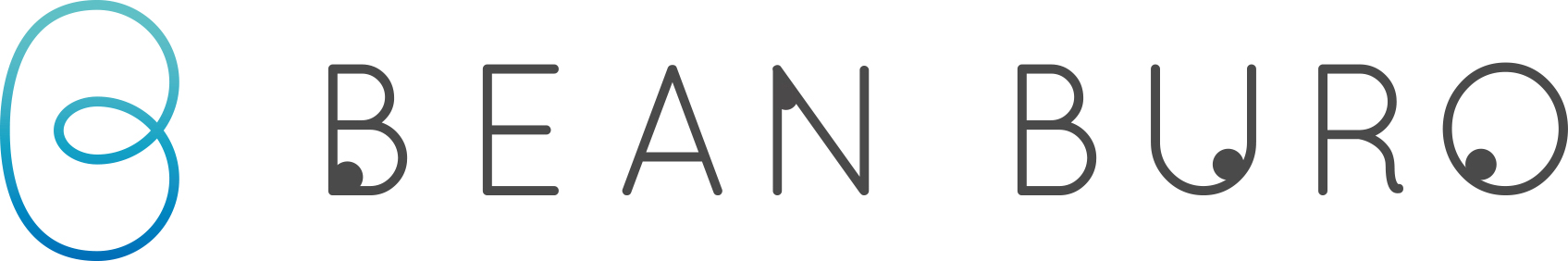 – Product Info List